Родительское собрание во 2-младшей группе«Давайте познакомимся!»Цель: установление контакта между родителями и педагогами; моделирование перспектив взаимодействия.Задачи: Познакомить с трудностями адаптации ребенка к ДОУ и дать рекомендации по данной теме.Познакомить родителей с особенностями образовательной и воспитательной работы.Вызвать у родителей потребность к педагогическим знаниям.План проведения:Вступительная часть. Знакомство с родителями.Правила нашей группы.Адаптация детей к ДОУ.Заполнение родителями анкет.Общие вопросы.Оборудование: клубок ниток, карандаши, эскиз цветка, анкеты, Ход собранияЭкскурсия по группе.Все родители собираются в круг.Очень приятно встретиться  с родителями наших новых воспитанников. И сейчас возникает очень много вопросов. Понравимся ли мы друг другу? Обретем ли взаимопонимание и дружбу? Сможете ли вы услышать и принять наши требования и помогать нам и вашим детям? Именно от этого зависит успех нашей с вами совместной работы.Нередко бывает, что родители детей одной группы, встречаясь, даже не знают друг друга. И это очень мешает общению. Поэтому предлагаю познакомиться.Я возьму вот этот волшебный клубок. Он поможет нам узнать друг друга, и представимся еще раз. Я передаю клубочек Вам, обмотайте вокруг пальчика ниточку, представьтесь и скажите одно слово о своем ребенке, а затем передайте клубочек следующему.Посмотрите, каждый из нас соединен ниточкой, не простой ниточкой, а нитью, которая нас будет связывать на протяжении нескольких лет. Наша нить должна быть настолько прочной, насколько это возможно ради здоровья и счастья ваших детей! Думаю, что вы с нами согласитесь!Мы с вами познакомились и теперь с хорошим настроением переходим к серьезным вопросам.Уже сейчас у ваших детей все по-новому. Очень важно чтобы Вы, любящие родители, находились рядом со своими детьми. Теперь мы с Вами – один общий коллектив. Нам предстоит вместе радоваться и преодолевать трудности, взрослеть и учиться. Учиться – это значить учить самих себя. Как правило, вместе с детьми учатся и их мамы и папы, бабушки и дедушки.  Правила нашей группы.Скажите, можно одной ладошкой сделать хлопок? Нужна вторая ладошка. Хлопок – это результат действия двух ладоней. Воспитатель – это только одна ладошка. И какой бы сильной, творческой и мудрой она не была, без второй ладошки (а она в Вашем лице, дорогие родители) воспитатель бессилен. Отсюда можно вывести первое правило:Только сообща, все вместе, мы преодолеем все трудности в воспитании детей.Возьмите все по цветку и раскрасьте их. А теперь сравните свой цветок с цветками своих соседей. Все цветы были одинаковые по форме, размеру, по цвету. Скажите, после того как вы раскрасили цветок, можно найти два совершенно одинаковых цветка? Мы  - взрослые люди при одинаковых условиях делаем все по-разному. Отсюда второе наше правило:Никогда не сравнивайте своего ребенка с другим! Мы будем сравнивать, но только это будут результаты одного и того же ребенка вчера, сегодня и завтра. Это называется мониторинг. Это мы будем делать для того, чтобы  знать, как и что делать с тем, что мы имеем  завтра. Это мы будем делать для того, чтобы, расти каждый день. Причем не только в знаниях, но и в поступках.Мы с вами будем идти вместе и рядом на протяжении 4 х лет. У нас будут появляться какие-то традиции, и устанавливаться правила. /Для родителей выносятся воздушные шарики и маркеры/Мы предлагаем Вам изобразить на шарике своё хорошее настроение. А теперь обменяйтесь Вашими шариками. Вы обменялись своим хорошим настроением – вот и первая традиция нашей группы «Делиться хорошим настроением!»Адаптационный период в детском саду почти у всех детей прошёл в прошлом году. В этом году, казалось бы, всего лишь перешли в новую группу и встретились с новыми воспитателями. Но и этот шаг был небольшим испытанием. Испытание, которое ребята прошли, можно с полной уверенностью сказать, легко. Наша группа пополнилась новыми ребятами, которые в свою очередь легко вошли в детский коллектив.Это все надо пережить и нам взрослым. Заранее подготовьте детский гардероб, посоветуйтесь с нами  и родителями других детей. Убедитесь, что в распоряжении воспитателей  есть список всех ваших телефонов  на случай, если вы срочно понадобитесь.Если ваш малыш склонен к аллергии на тот или иной продукт или лекарство, обязательно поставьте персонал садика в известность и убедитесь, что эта информация правильно и четко записана. Мудрые папы и мамы! Со временем все налаживается. И в Ваших силах позаботиться о том, чтобы первая дорожка Вашего крохи  не была чересчур ухабистой.И в заключении хочется пожелать Вам удачи и педагогической грамотности. /Заполнение родителями анкет./Каждый из Вас, приведя ребенка в детский сад, надеется, что его ребенок скоро вырастит и многому научится. Мы предлагаем Вам заполнить небольшую анкету: Моего ребенка зовут_____________________________________________ Я мама/папа____________________________________________________Сейчас моему ребенку____________________________________________Сейчас мой малыш умеет____________________________________________________________________________________Что я жду от детского сада за годы пребывания моего ребенка в детском    саду________________________________________________________________________________________________________________________________________________________/Все заполненные листы помещаются в конверт, который при родителях заклеивается./Этот конверт мы с вами откроем на последнем собрании в подготовительной группе, и узнаем, оправдались ли ваши ожидания. ЛитератураАдаптация ребенка к условиям детского сада: управление процессом, диагностика, рекомендации / авт. – сост. Н.В.Соколовская. Волгоград: Учитель, 2008. – 188с.Белкина Л.В. Адаптация детей раннего возраста к условиям ДОУ. - Воронеж. Учитель, 2004, - 236с.Двойнова А.Ф. Система работы с педагогами, воспитанниками и их родителями в адаптационный период // Справочник старшего воспитателя дошкольного учреждения. – 2009. - №9 – С.61 – 68.Моего ребенка зовут_____________________________________________ Я мама/папа____________________________________________________Сейчас моему ребенку____________________________________________Сейчас мой малыш умеет____________________________________________________________________________________Что я жду от детского сада за годы пребывания моего ребенка в детском    саду________________________________________________________________________________________________________________________________________________________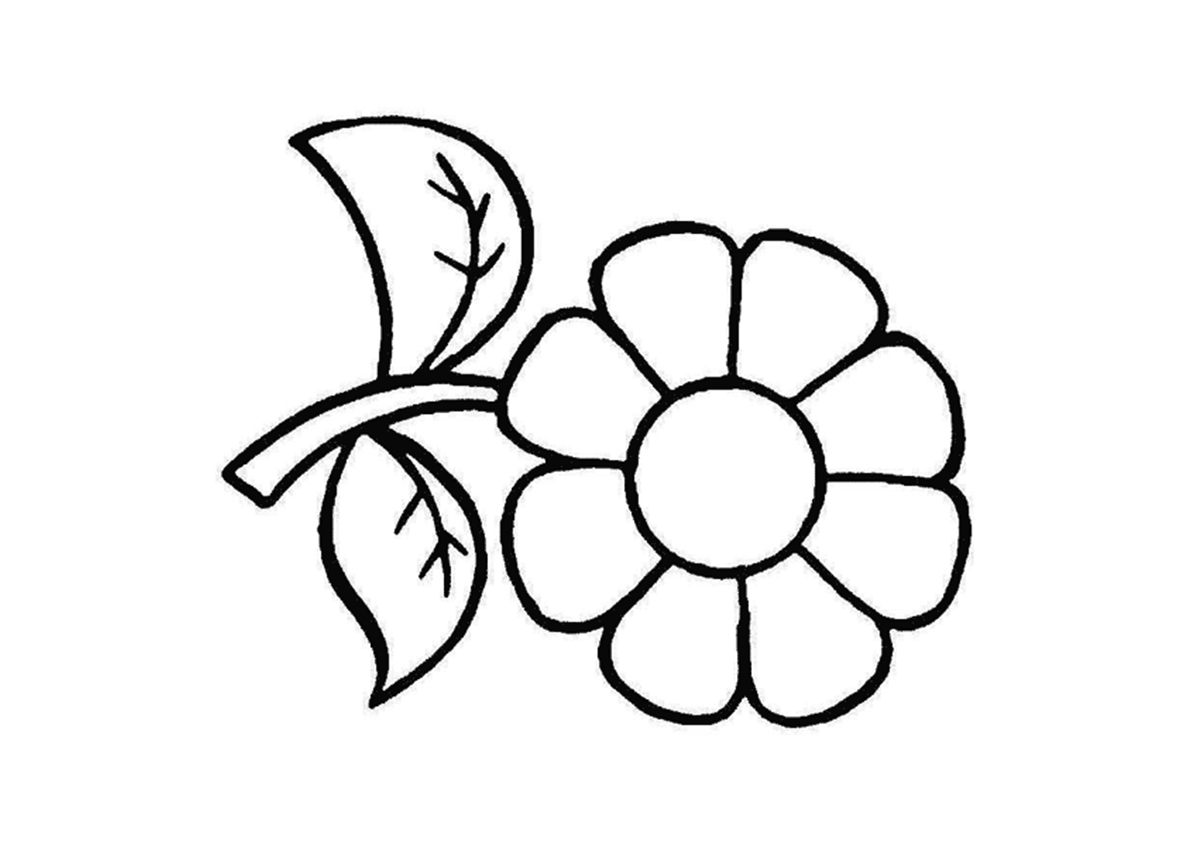 